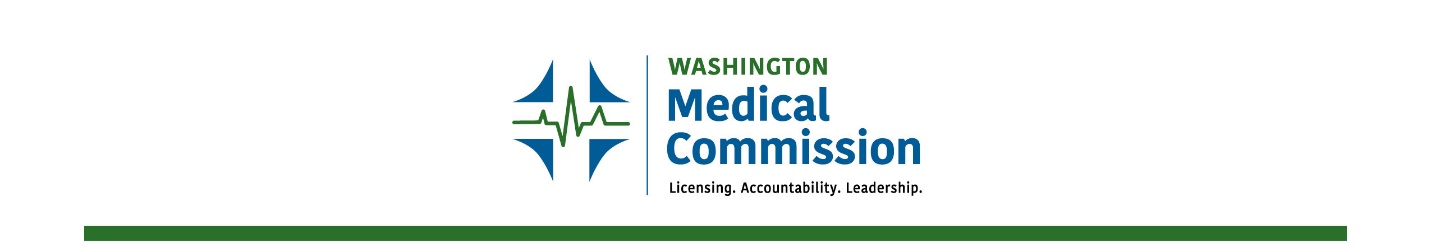 360-236-2750 | PO Box 47866 | Olympia, Washington 98504-7866 | Medical.Commission@WMC.wa.govIMG Implementation WorkgroupAugust 9, 2022 Meeting AgendaWorkgroup rollcall Update on USMLE / ECFMG meeting
Revisit the Clinical Readiness vote and additional thoughts
 WMC staffing updateNext steps/adjourn 